中国书法家协会书法培训中心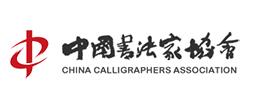 2019武汉“临摹与创作”研修班报名表培训时间：2019年4月10日—14日报名地址：武汉市武昌区中北路德成中心603-605室（地铁4号线青鱼嘴E口）联 系 人：程序  电话：027-87833686  13716898899主办单位：中国书法家协会书法培训中心中国书法家协会书法培训中心中国书法家协会书法培训中心承办单位：丹青少年中国书画大赛组委会丹青少年中国书画大赛组委会丹青少年中国书画大赛组委会申 请 人：  申 请 人：  身份证号码： 身份证号码： 联系地址： 联系地址： 联系地址： 联系地址： 办公电话： 办公电话： 微信： QQ： Email： Email： Email： 手机： 单 位： 单 位： 单 位： 单 位： 报名学习书体（按书体分班教学）：报名学习书体（按书体分班教学）：报名学习书体（按书体分班教学）：报名学习书体（按书体分班教学）：临摹与创作研修班结业须知临摹与创作研修班结业须知临摹与创作研修班结业须知临摹与创作研修班结业须知一、教学方式公共知识集中讲授。技法训练分小班安排相关老师授课，以实际操作为主，根据学员个体情况指导临帖，一对一面对面辅导。调整学书理念，把握临帖规律，确定学书方向，提高创作能力。二、导师安排     王金泉（行草）、朱起明（行草）、刘洪洋（篆隶）、金泽珊（行草）、洪厚甜（楷书）三、结业方式    参加学习的学员纳入中国书法家协会学籍，享受中国书法家协会学员相关待遇。参加本学年教学成果优秀作品评审，被评为优秀作品者可作为加入中国书法家协会的条件之一。    注：需提交本人身份证复印件、近期免冠照片四张（蓝底白底均可）。一、教学方式公共知识集中讲授。技法训练分小班安排相关老师授课，以实际操作为主，根据学员个体情况指导临帖，一对一面对面辅导。调整学书理念，把握临帖规律，确定学书方向，提高创作能力。二、导师安排     王金泉（行草）、朱起明（行草）、刘洪洋（篆隶）、金泽珊（行草）、洪厚甜（楷书）三、结业方式    参加学习的学员纳入中国书法家协会学籍，享受中国书法家协会学员相关待遇。参加本学年教学成果优秀作品评审，被评为优秀作品者可作为加入中国书法家协会的条件之一。    注：需提交本人身份证复印件、近期免冠照片四张（蓝底白底均可）。一、教学方式公共知识集中讲授。技法训练分小班安排相关老师授课，以实际操作为主，根据学员个体情况指导临帖，一对一面对面辅导。调整学书理念，把握临帖规律，确定学书方向，提高创作能力。二、导师安排     王金泉（行草）、朱起明（行草）、刘洪洋（篆隶）、金泽珊（行草）、洪厚甜（楷书）三、结业方式    参加学习的学员纳入中国书法家协会学籍，享受中国书法家协会学员相关待遇。参加本学年教学成果优秀作品评审，被评为优秀作品者可作为加入中国书法家协会的条件之一。    注：需提交本人身份证复印件、近期免冠照片四张（蓝底白底均可）。一、教学方式公共知识集中讲授。技法训练分小班安排相关老师授课，以实际操作为主，根据学员个体情况指导临帖，一对一面对面辅导。调整学书理念，把握临帖规律，确定学书方向，提高创作能力。二、导师安排     王金泉（行草）、朱起明（行草）、刘洪洋（篆隶）、金泽珊（行草）、洪厚甜（楷书）三、结业方式    参加学习的学员纳入中国书法家协会学籍，享受中国书法家协会学员相关待遇。参加本学年教学成果优秀作品评审，被评为优秀作品者可作为加入中国书法家协会的条件之一。    注：需提交本人身份证复印件、近期免冠照片四张（蓝底白底均可）。本人自愿参加中国书法家协会书法培训中心2019武汉“临摹与创作”研修班，遵守中国书法家协会书法培训中心制定的各项规章制度，服从培训中心管理，请予以审核批准。                                                           申 请 人：                                      申请日期： 本人自愿参加中国书法家协会书法培训中心2019武汉“临摹与创作”研修班，遵守中国书法家协会书法培训中心制定的各项规章制度，服从培训中心管理，请予以审核批准。                                                           申 请 人：                                      申请日期： 本人自愿参加中国书法家协会书法培训中心2019武汉“临摹与创作”研修班，遵守中国书法家协会书法培训中心制定的各项规章制度，服从培训中心管理，请予以审核批准。                                                           申 请 人：                                      申请日期： 本人自愿参加中国书法家协会书法培训中心2019武汉“临摹与创作”研修班，遵守中国书法家协会书法培训中心制定的各项规章制度，服从培训中心管理，请予以审核批准。                                                           申 请 人：                                      申请日期： 